Приложение № 1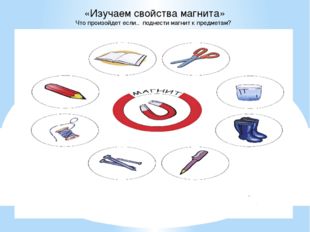 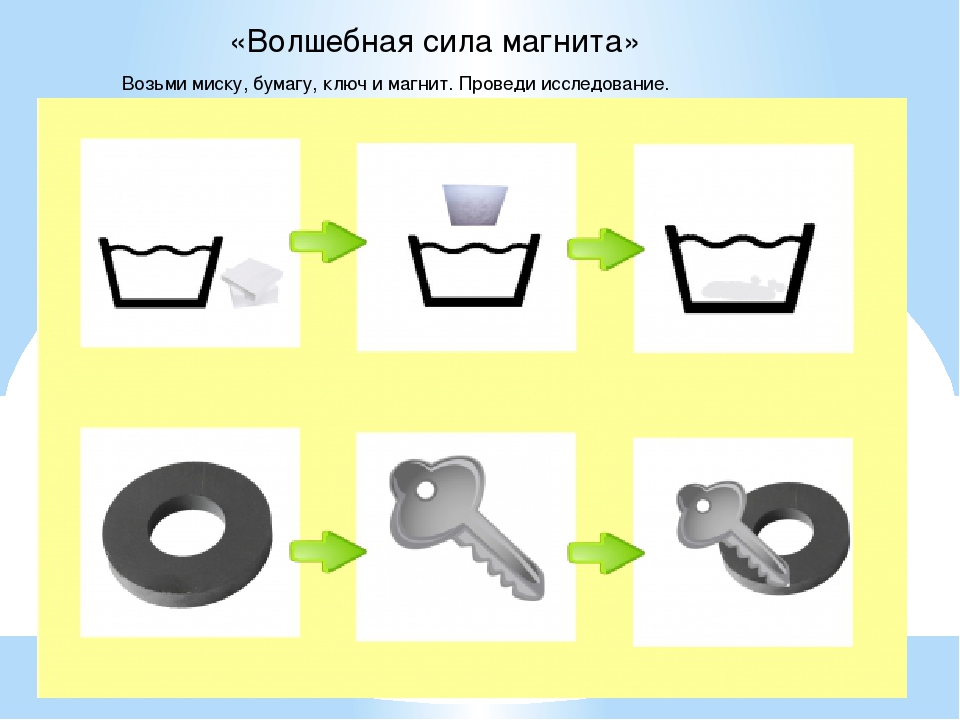 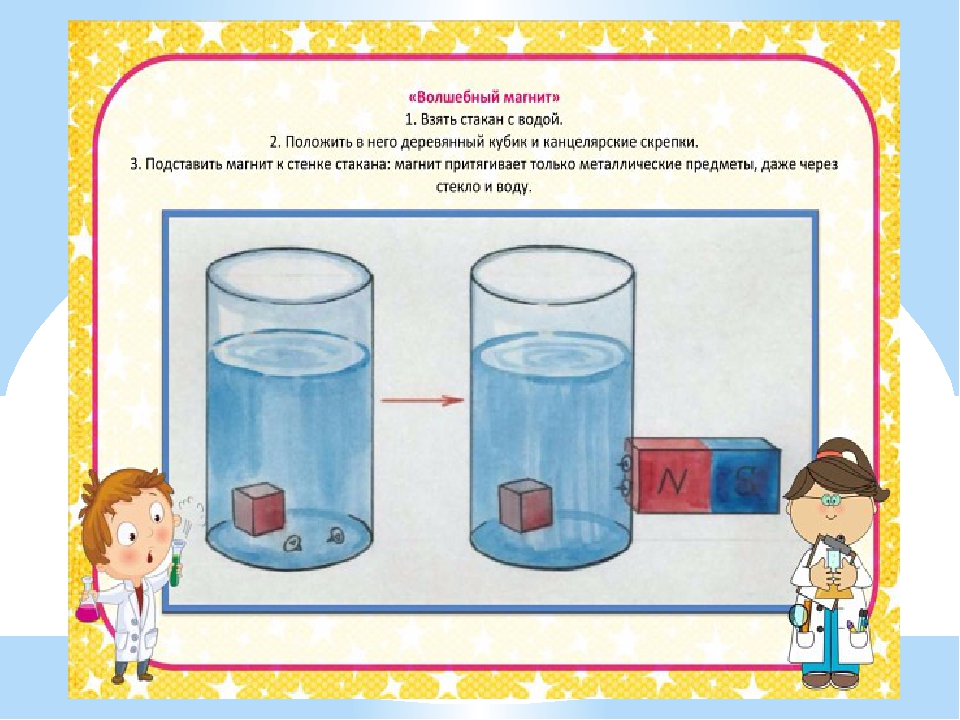 